South 27th Street Business District Job Fair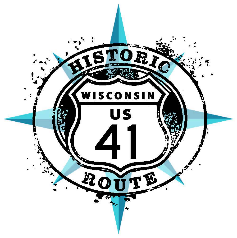 Registration FormEvent Date: 		June 5th, 2021	Rain Date:	June 26th, 2021Event Time:		10am-12pm		Set Up: 9:15am	Event Location:	Salvation Army, 2900 W. Coldspring Rd. Greenfield, WI 53221Please submit this form no later than Thursday, May 27th, 2021 to Tara Cavazos at 27eventrsvp@gmail.comEmployer Name _______________________________________________________________Contact Person _____________________________ Title ______________________________Name & Title of Representative at Job Fair _________________________________________ Address ______________________________________________________________________E-Mail _____________________________ Phone _______________ Fax _________________ Free Registration Includes: • An outdoor space provided for your booth and/or tent • A marketing effort including your organization’s participation • Please list special accommodations if needed ___________________________________Suggested items to bring: • Application forms and/or job descriptions • Brochures/flyers/business cards or any other promotional organizational material • List current/future job openings ______________________________________________________________ • Table and chairs and a tent or booth (Only outdoor space is provided) • Specify if bringing promotional materials (banners, giveaways) o Yes o No List item(s) if applicable ______________________________________________________________________By signing below, your company agrees to: • Have your organization’s representative arrive at 9:15 a.m. for set-up and conclude interviews by 12:00 p.m. • Include your company name in Historic Highway 41/S. 27th St. marketing and communication efforts • Complete a post-event evaluation form including a statistical breakdown about prescreened applicants such as the number of applications completed, number of interviews on the spot, job placements, and future scheduled interviews Signature _________________________________________________________________ Date ____________________This is an outdoor job fair in the grass area of the Salvation Army located at 2900 W. Coldspring Rd.  Masks are required to be worn in the booth/tent area of participants.A sanitizer station will be at the entrance to the job fair area.  Free masks will be provided.Employer spaces will be appropriately spaced apart.